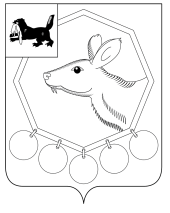 РОССИЙСКАЯ  ФЕДЕРАЦИЯИРКУТСКАЯ ОБЛАСТЬМУНИЦИПАЛЬНОЕ ОБРАЗОВАНИЕ «БАЯНДАЕВСКИЙ РАЙОН»                                                           РАСПОРЯЖЕНИЕ МЭРА О назначении  ответственного за организацию обработки персональных данныхадминистрации МО «Баяндаевский район»	В целях обеспечения соблюдения трудового законодательства и иных нормативных правовых актов, содействия в трудоустройстве, обучении и продвижении по службе, обеспечения личной безопасности субъектов персональных данных, контроля количества и качества выполняемой работы и обеспечения сохранности имущества, руководствуясь главой 14 Трудового кодекса Российской Федерации, Федеральным законом от 27.07.2006 г. № 152-ФЗ «О персональных данных», ст. 29 Федерального закона от 02.03.2007 г. № 25-ФЗ «О муниципальной службе в Российской Федерации», постановлением Правительства Российской Федерации от 21.03.2012 г. № 211 «Об утверждении перечня мер, направленных на обеспечение выполнения обязанностей, предусмотренных Федеральным законом “О персональных данных” и принятыми в соответствии с ним нормативными правовыми актами, операторами, являющимися государственными или муниципальными органами», ст. 33, 48 Устава МО «Баяндаевский район»: 1. Назначить ответственного за организацию обработки персональных данных в администрации муниципального образования «Баяндаевский район» главного специалиста сектора по кадровой работе и информационному обеспечению Бунаеву Л.А.2. Утвердить список лиц, имеющих доступ к персональным данным субъектов персональных данных  в администрации МО «Баяндаевский район» (приложение № 1).3. Внести дополнения в должностные инструкции муниципальных служащих имеющих доступ к персональным данным в администрации муниципального образования «Баяндаевский район».2.  Контроль за исполнением данного распоряжения возложить на председателя организационно-управленческого комитета администрации муниципального образования «Баяндаевский район» Тыкшееву Л.С.Ознакомлены:Мэр муниципального образования«Баяндаевский район» А.П. ТабинаевДОЛЖНОСТНАЯ ИНСТРУКЦИЯответственного за организацию обработки персональных данных в администрации муниципального образования «Баяндаевский район»Ответственный за организацию обработки персональных данных в администрации муниципального образования «Баяндаевский район» назначается мэром муниципального образования «Баяндаевский район» и должен руководствоваться в своей деятельности Федеральным законом от 27.07.2006 № 152-ФЗ «О персональных данных», муниципальными правовыми актами администрации МО «Баяндаевский район» и настоящей должностной инструкцией.Ответственный за организацию обработки персональных данных в администрации муниципального образования «Баяндаевский район» :  	Запрашивает у субъектов,  чьи персональные данные обрабатываются в администрации МО «Баяндаевский район» (далее - субъекты персональных данных), информацию необходимую для реализации полномочий;Требует от уполномоченных на обработку персональных данных 	должностных лиц уточнения, блокирования, или уничтожения недостоверных или полученных незаконным путем персональных данных; Осуществляет внутренний контроль, за соблюдением требований законодательства Российской Федерации при обработке персональных данных в администрации муниципального образования «Баяндаевский район», в том числе требований к защите персональных данных и  по приостановлению или прекращению обработки персональных данных;Вносит  мэру предложения о совершенствовании правового, технического и организационного  регулирования обеспечения безопасности персональных данных при их обработке;Вносит  мэру предложения о привлечении к дисциплинарной ответственности лиц, виновных в нарушении законодательства Российской Федерации в отношении обработки персональных данных;6. Доводит до сведений субъектов персональных данных,  положения законодательства Российской Федерации о персональных данных, муниципальных правовых актов по вопросам обработки персональных данных, требований к защите персональных данных;7. Организует прием и обработку обращений и запросов субъектов персональных данных или их представителей и осуществление контроля за приемом и обработкой таких обращений и запросов;8.  Предоставляет субъектам персональных данных по их заявлениям информацию в соответствии с действующим законодательством;9. Разъясняет субъектам персональных данных юридические последствия отказа предоставления его персональных данных.10. За неисполнение или ненадлежащее исполнение  настоящей должностной инструкции, а также за нарушение требований законодательства персональных данных лицо, ответственное за организацию обработки персональных данных  в администрации МО «Баяндаевский район», несет предусмотренную действующим законодательством ответственность.     С должностной инструкцией ознакомлена:        _________________  Л.А. Бунаеваот  28.03.2013 года № 78с. БаяндайУТВЕРЖДАЮ:Мэр  муниципального образования «Баяндаевский  район»    ____________________ А.П. Табинаев     от  _____ _____________ 2013 г. 